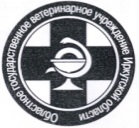 СЛУЖБА ВЕТЕРИНАРИИ ИРКУТСКОЙ ОБЛАСТИОБЛАСТНОЕ ГОСУДАРСТВЕННОЕ БЮДЖЕТНОЕ УЧРЕЖДЕНИЕ«ИРКУТСКАЯ РАЙОННАЯ СТАНЦИЯ ПО БОРЬБЕ С БОЛЕЗНЯМИ  ЖИВОТНЫХ»П Р И К А Зот 28.01.2021 г.                                                                               №  07-орг     Об утверждении Порядка уведомления о ставшей известной работнику информации о случаях               совершения коррупционных правонарушений другими работниками, контрагентами учреждения или иными лицамиВ соответствии с требованиями Федерального закона  от 25 декабря 2008 года  № 273-ФЗ «О противодействии коррупции»,  Антикоррупционной политикой областного государственного бюджетного учреждения «Иркутская районная станция по борьбе с болезнями животных» (далее – учреждение), утвержденной приказом учреждения от 28.01.2021г. № 04-оргПРИКАЗЫВАЮ:1. Утвердить прилагаемый Порядок уведомления о ставшей известной работнику информации о случаях совершения коррупционных правонарушений другими работниками,  контрагентами учреждения или иными лицами.2. Контроль за исполнением настоящего приказа оставляю за собой. Начальник ОГБУ«ИРСББЖ»	                                               А.В. Анисимов       Утвержденприказом ОГБУ СББЖ от 28.01.2021года № 07-орг ПОРЯДОК                                                                                                                          УВЕДОМЛЕНИЯ  О СТАВШЕЙ ИЗВЕСТНОЙ РАБОТНИКУИНФОРМАЦИИ О СЛУЧАЯХ СОВЕРШЕНИЯ КОРРУПЦИОННЫХ ПРАВОНАРУШЕНИЙ ДРУГИМИ РАБОТНИКАМИ, КОНТРАГЕНТАМИ УЧРЕЖДЕНИЯ ИЛИ ИНЫМИ ЛИЦАМИ 1. Настоящий Порядок уведомления о ставшей известной работнику информации о случаях совершения коррупционных правонарушений другими работниками,  контрагентами учреждения или иными лицами определяет: порядок уведомления начальника областного государственного бюджетного учреждения «Иркутская районная станция по борьбе с болезнями животных» (далее – руководитель учреждения) о ставшей известной работнику информации о случаях совершения коррупционных правонарушений другими работниками,  контрагентами учреждения или иными лицами; перечень сведений, содержащихся  в уведомлении работника о ставшей известной ему информации о случаях совершения коррупционных правонарушений другими работниками,  контрагентами учреждения или иными лицами (далее – уведомление); порядок регистрации  уведомлений и организацию проверки сведений, содержащихся в уведомлениях.2. Работник обязан незамедлительно уведомить руководителя учреждения о ставшей известной ему информации о случаях совершения коррупционных правонарушений другими работниками,  контрагентами учреждения или иными лицами. 3. Уведомление оформляется в письменной форме согласно               приложению № 1 к настоящему Порядку и передается уполномоченному должностному лицу учреждения, ответственному за профилактику коррупционных правонарушений (далее – ответственное должностное лицо) либо направляется заказным почтовым отправлением  с уведомлением о вручении.4. В уведомлении должны быть указаны следующие сведения:1) фамилия, имя, отчество работника, заполняющего уведомление, наименование должности занимаемой работником; 2) все известные сведения о лице или контрагенте учреждения, совершившем коррупционное правонарушение; 3) суть совершенного коррупционного правонарушения;4) время, место и обстоятельства, при которых совершено коррупционное правонарушение;5) иные сведения, которыми располагает работник относительно факта совершения коррупционного правонарушения (сведения об очевидцах произошедшего и (или) о наличии у работника, заполнившего уведомление, иных материалов, подтверждающих факт совершения коррупционного правонарушения);6) информация об уведомлении органов прокуратуры и (или) других государственных органов о совершенном коррупционном правонарушении (наименование государственного органа, дата и способ направления уведомления);7) дата заполнения уведомления;8) подпись работника, заполнившего уведомление.5. Уведомление регистрируется в журнале учета уведомлений (далее - журнал):1) незамедлительно, в присутствии работника;2) в тот же день, если оно поступило по почте.6. Журнал ведется по форме согласно приложению № 2 к настоящему Положению.Листы журнала должны быть прошнурованы, пронумерованы, скреплены гербовой печатью учреждения. Журнал хранится у ответственного должностного лица.7. На уведомлении ставится отметка о дате и времени его поступления, номер регистрации в журнале, подпись ответственного должностного лица, наименование занимаемой им должности.8. После регистрации уведомления ответственное должностное лицо выдает работнику расписку в получении уведомления с указанием даты получения и номера регистрации в журнале.В случае если уведомление поступило по почте, расписка направляется  работнику, направившему уведомление, заказным почтовым отправлением с уведомлением о вручении. 9. В течение рабочего дня зарегистрированное уведомление передается на рассмотрение руководителю учреждения.10. Проверка сведений, содержащихся в уведомлении (далее - проверка), проводится комиссией, назначенной руководителем учреждения (далее – Комиссия), в течение 30 дней со дня  получения уведомления.11. Комиссия для проведения проверки направляет указанное уведомление в органы прокуратуры и другие государственные органы в соответствии с их компетенцией.12. Комиссией по результатам проверки оформляется письменное заключение.13. В письменном заключении указываются:1) фамилия, имя, отчество, должность, занимаемая работником, на основании уведомления которого проводилась проверка;2) сроки проведения проверки;3) обстоятельства, послужившие основанием для проведения проверки;4) результаты проверки по фактам, изложенным в уведомлении.14. Комиссия в течение рабочего дня после окончания проверки направляет руководителю учреждения письменное заключение.15. Руководитель учреждения рассматривает письменное заключение в течение трех рабочих дней. 16. Информация  о принятом руководителем учреждения  решении по результатам проверки в течение двух рабочих дней направляется ответственному должностному лицу для внесения соответствующей отметки в журнал.17.  Руководитель учреждения принимает меры по защите работника, уведомившего его, органы прокуратуры  и (или) другие государственные органы о случаях совершения коррупционных правонарушений другими работниками,  контрагентами учреждения или иными лицами, в части обеспечения работнику гарантий, предотвращающих его неправомерное увольнение, перевод на нижестоящую должность, лишение или снижение размера премии, перенос времени отпуска, привлечение к дисциплинарной ответственности в период рассмотрения представленного работником уведомления.  Приложение № 1 Уведомлениеработника о ставшей известной ему информации о случаях совершения коррупционных правонарушений другими работниками,                контрагентами учреждения или иными лицами    В соответствии с требованиями Федерального закона от 25 декабря 2008 года № 273-ФЗ «О противодействии коррупции» уведомляю Вас ставшей известной мне информации о совершении коррупционного правонарушения                ______________________________________________________________________(указываются все известные сведения о  лице (лицах), контрагент учреждения, совершившем ______________________________________________________________________коррупционное правонарушение, суть совершенного  коррупционного правонарушения, время, ______________________________________________________________________место и обстоятельства, при которых совершено коррупционное правонарушение, ______________________________________________________________________Иные сведения, которыми располагает работник относительно факта совершения коррупционного____________________________________________________________________правонарушения (сведения об очевидцах произошедшего и (или) о наличии у работника, заполнившего ______________________________________________________________________уведомление, иных материалов, подтверждающих факт совершения коррупционного правонарушения)Одновременно сообщаю, что о факте коррупционного правонарушения                           я уведомил______________________________________________________________________(наименование органов прокуратуры и (или) других государственных органов, дата и способ                           направления уведомления)___________________________	                  ____________________________                     (дата)	(подпись)Уведомление зарегистрировано в журнале учета уведомлений«_____» __________20____ года  № ______«___» ____________ 20___ г.     ___________________     __________________                              (подпись лица,  ответственного                        (расшифровка подписи)                                                                                       за прием уведомлений)Расписка в получении уведомления Уведомление ____________________________________________________________________________________________________________________________________(Ф.И.О. (при наличии), занимаемая должность)от «___» _____________ г.  о ставшей известной ему информации о случаях совершения коррупционных правонарушений другими работниками,  контрагентами учреждения или иными лицами получено и зарегистрировано                в журнале учета уведомлений в ___час.___ мин. «___» ______________ г. № ___.________________________________________________________________/  ______________                        (Ф.И.О. (при наличии),  наименование должности лица,                                               (подпись)                                      ответственного должностного лица)Приложение  № 2 Журнал учета уведомленийЖурнал учета уведомленийк Порядку уведомления  о ставшей известной работнику информации о случаях совершения коррупционных правонарушений другими работниками,  контрагентами учреждения или иными лицамиНачальнику областного государственного бюджетного учреждения «Иркутская районная станция по борьбе с болезнями животных»(фамилия, имя, отчество)от(Ф.И.О. (при наличии), занимаемая должность)к Порядку уведомления  о ставшей известной работнику информации о случаях совершения коррупционных правонарушений другими работниками,  контрагентами учреждения или иными лицами правонарушений№ п/пДата поступления уведомленияНомер регистра цииФ.И.О. (при наличии) работника, подавшего (направившего) уведомлениеНаименование занимаемой должности Ф.И.О. (при наличии) работника, принявшего и зарегистрировавшего уведомлениеУведомление подано (направлено) лично/заказным письмомКраткое содержание уведомления Отметка о сроках рассмотрения уведомления Отметка о результатах рассмотрения уведомления 1      2       3		    4       5        6        7        8         9      10№ п/пДата поступления уведомленияНомер регистра цииФ.И.О. (при наличии) работника, подавшего (направившего) уведомлениеНаименование занимаемой должности Ф.И.О. (при наличии) работника, принявшего и зарегистрировавшего уведомлениеУведомление подано (направлено) лично/заказным письмомКраткое содержание уведомления Отметка о сроках рассмотрения уведомления Отметка о результатах рассмотрения уведомления 1      2       3		    4       5        6        7        8         9      10